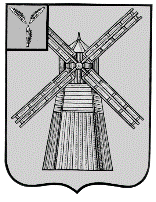 СОБРАНИЕ ДЕПУТАТОВПИТЕРСКОГО МУНИЦИПАЛЬНОГО РАЙОНАСАРАТОВСКОЙ ОБЛАСТИРЕШЕНИЕс.Питеркаот 20 мая 2019 года                     					    №32-17О внесении дополнений в решение Собрания депутатов Питерского муниципального района Саратовской области от 31 января 2013 г.№25-17В соответствии с Градостроительным кодексом Российской Федерации, Федеральным законом от 06.10.2003 г. №131 ФЗ «Об общих принципах организации местного самоуправления в Российской Федерации», в соответствии с заключением публичных слушаний  по проекту о внесении изменений в правила землепользования и застройки Орошаемого муниципального образования Питерского района Саратовской области от 15.04.2019 , протоколом публичных слушаний  по рассмотрению проекта о внесении изменений в Правила землепользования и застройки Орошаемого  муниципального образования Питерского муниципального района Саратовской области от 15.04.2019, руководствуясь  Уставом  Питерского муниципального района Саратовской области,  Собрание Депутатов Питерского муниципального района Саратовской области РЕШИЛО: 1. Внести в Решение Собрания депутатов Питерского муниципального района от 31 января 2013 года № 25-17 «Об утверждении Правил землепользования и застройки на территории Орошаемого муниципального образования Питерского муниципального района Саратовской области (с изменениями от 23 марта 2017 г №8-8) следующие дополнения:1.1.статью 27. «Градостроительные регламенты на территории жилой зоны» раздел Ж1 «Зона застройки индивидуальными жилыми домами», Основные виды разрешенного использования земельных участков и объектов капитального строительства дополнить абзацем следующего содержания:(в соответствии с классификатором видов разрешенного использования земельных участков с изменениями от 30 сентября 2015 года, от 6 октября 2017 года).».2.Опубликовать настоящее решение в районной газете «Искра» и на официальном сайте администрации Питерского муниципального района в информационно-телекоммуникационной сети Интернет по адресу: http://питерка.рф.3.Настоящее решение вступает в силу с момента его официального опубликования.«Вид использованияПредельные параметры разрешенного строительства, реконструкции объектов капитального строительстваАмбулаторно-поликлиническое обслуживание (3.4.1)1.Предельные (минимальные и (или) максимальные) размеры земельных участков:площадь земельного участка- от 400 до 10000 кв. м;ширина земельного участка – от 20 до 100 м;длина земельного участка – от 20 до 100 м.2.Минимальные отступы от границ земельных участков - 5 м.3.Предельное количество этажей – 2 этажа.4.Максимальный процент застройки в границах земельного участка – 70 %.5.Иные показатели - объекты, размещаемые в территориальной зоне, должны соответствовать основным видам разрешенного использования на 75% площади территории. До 25% территории допускается использовать для размещения объектов, назначение которых определено настоящими Правилами в качестве вспомогательных.Председатель Собрания депутатов Питерского муниципального районаГлава Питерского муниципального района                                     В.Н.Дерябин                                         С.И.Егоров